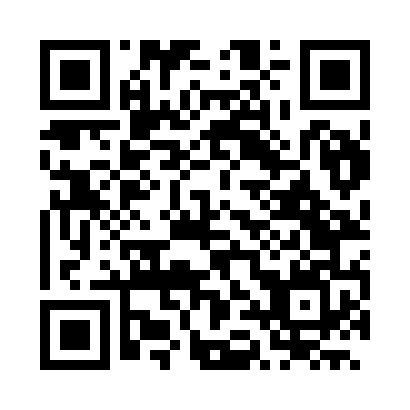 Prayer times for Capelinha, BrazilWed 1 May 2024 - Fri 31 May 2024High Latitude Method: NonePrayer Calculation Method: Muslim World LeagueAsar Calculation Method: ShafiPrayer times provided by https://www.salahtimes.comDateDayFajrSunriseDhuhrAsrMaghribIsha1Wed4:496:0311:473:045:316:402Thu4:506:0411:473:045:306:403Fri4:506:0411:473:045:306:404Sat4:506:0411:473:035:296:395Sun4:506:0511:473:035:296:396Mon4:506:0511:473:035:286:387Tue4:516:0511:473:035:286:388Wed4:516:0611:473:025:276:389Thu4:516:0611:473:025:276:3710Fri4:516:0611:463:025:266:3711Sat4:526:0711:463:025:266:3712Sun4:526:0711:463:015:266:3713Mon4:526:0711:463:015:256:3614Tue4:526:0811:463:015:256:3615Wed4:526:0811:463:015:256:3616Thu4:536:0811:463:005:246:3617Fri4:536:0911:473:005:246:3618Sat4:536:0911:473:005:246:3519Sun4:536:0911:473:005:246:3520Mon4:546:1011:473:005:236:3521Tue4:546:1011:473:005:236:3522Wed4:546:1011:473:005:236:3523Thu4:556:1111:472:595:236:3524Fri4:556:1111:472:595:236:3525Sat4:556:1211:472:595:236:3526Sun4:556:1211:472:595:226:3527Mon4:566:1211:472:595:226:3528Tue4:566:1311:472:595:226:3429Wed4:566:1311:482:595:226:3430Thu4:566:1311:482:595:226:3431Fri4:576:1411:482:595:226:34